Сумська міська радаVIІI СКЛИКАННЯ V СЕСІЯРІШЕННЯвід 24 березня 2021  року № 725-МРм. СумиРозглянувши звернення громадянина, надані документи, відповідно до статей 12, 40, 79-1, 116, 118, 121, 122 Земельного кодексу України, статті 50 Закону України «Про землеустрій», частини третьої статті 15 Закону України «Про доступ до публічної інформації», враховуючи протокол засідання постійної комісії з питань архітектури, містобудування, регулювання земельних відносин, природокористування та екології Сумської міської ради від 28.01.2021 № 7, керуючись пунктом 34 частини першої статті 26 Закону України «Про місцеве самоврядування в Україні», Сумська міська рада ВИРІШИЛА:Відмовити Попелюшенку Артему Володимировичу в наданні дозволу на розроблення проекту землеустрою щодо відведення земельної ділянки у власність за адресою: м. Суми, вул. Наукова, орієнтовною площею 0,1000 га, для будівництва і обслуговування житлового будинку, господарських будівель і споруд (присадибна ділянка) у зв’язку з невідповідністю місця розташування об’єкта вимогам чинних нормативно-правових актів, а саме: рішенням Виконавчого комітету Піщанської сільської Ради народних депутатів Ковпаківського району                 м. Суми Сумської області від 24.02.1994 № 6 «Про надання земельних ділянок для садибної забудови» зазначена земельна ділянка передана у приватну власність іншій особі.Сумський міський голова                                                                        О.М. ЛисенкоВиконавець: Клименко Ю.М.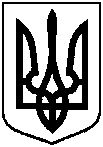 Про відмову Попелюшенку Артему Володимировичу в наданні дозволу на розроблення проекту землеустрою щодо відведення земельної ділянки у власність за адресою: м. Суми,                      вул. Наукова, орієнтовною площею 0,1000 га